Xalapa-Enríquez, Veracruz, a cinco de septiembre de dos mil veintidós.VISTO el estado que guardan las constancias que obran en el expediente de la verificación vinculante de las obligaciones de transparencia del Sujeto Obligado Instituto Tecnológico Superior de Alvarado, correspondiente al año dos mil veintidós, se procede a emitir el presente dictamen, en razón de los siguientes:A N T E C E D E N T E SI. Con fecha diecisiete de diciembre de dos mil veintiuno, mediante el Acuerdo ODG/SE-95/17/12/2021 el Pleno aprobó el calendario de verificaciones integradas y simplificadas de las obligaciones de transparencia comunes y específicas a una muestra aleatoria de los Sujetos Obligados que conforman el padrón del Instituto Veracruzano de Acceso a la Información y Protección de Datos Personales para el ejercicio 2022.II. Intégrese el expediente respectivo identificado con la clave IVAI/VEOFI-254/088/2022 que le correspondió de acuerdo al registro del Procedimiento de Verificación y Seguimiento del Cumplimiento de las Obligaciones de Transparencia para el ejercicio 2022.III. Con fecha cinco de julio de dos mil veintidós, se inició la revisión de seis fracciones de las obligaciones de transparencia comunes y específicas del primer trimestre del dos mil veintidós en el Portal de Internet y en la Plataforma Nacional de Transparencia del Sujeto Obligado de conformidad a su tabla de aplicabilidad.PORTAL DE INTERNET: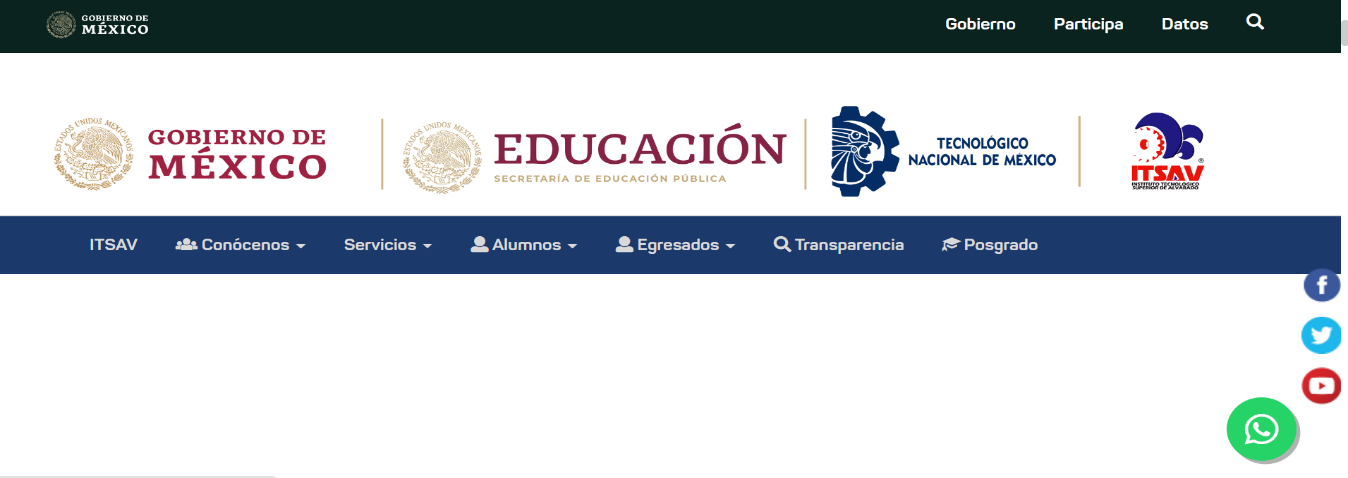 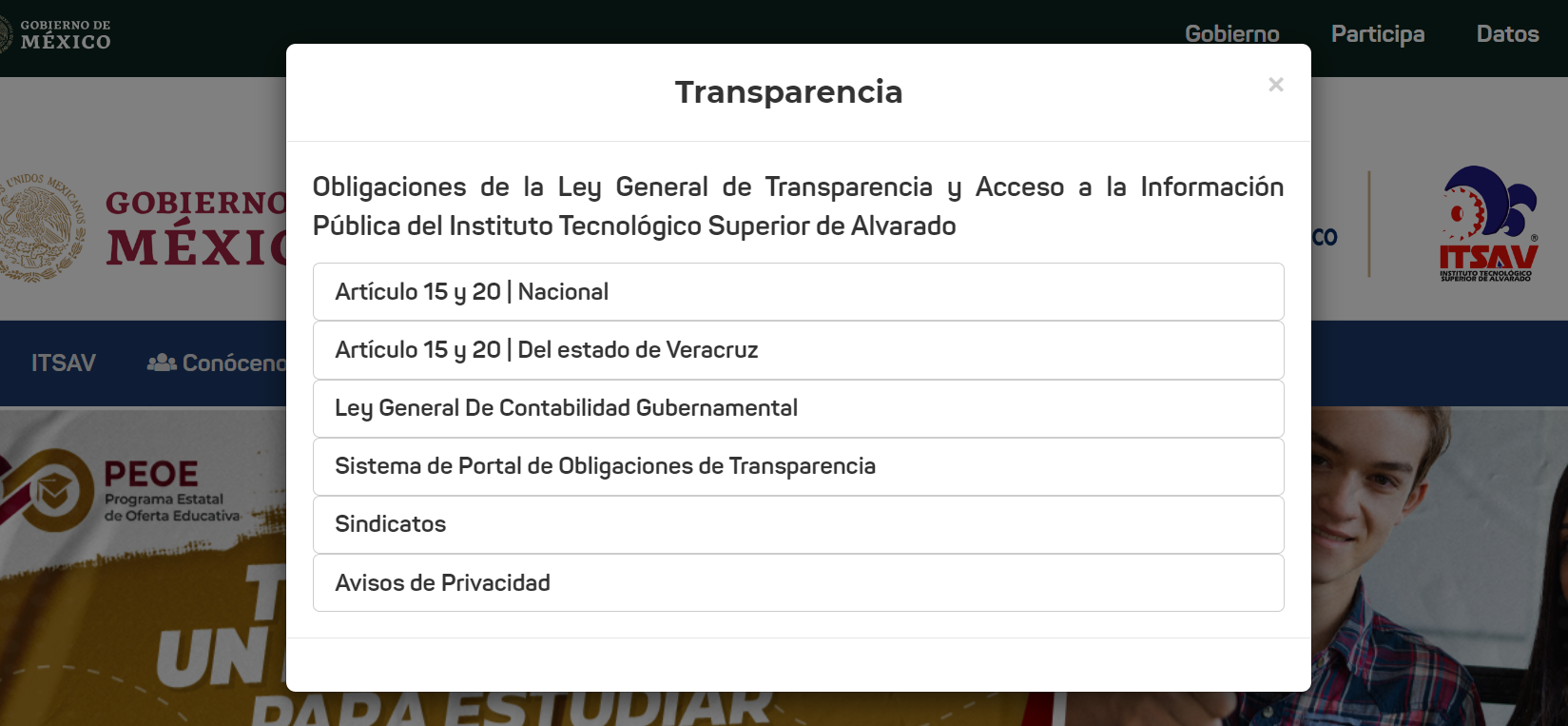 PLATAFORMA NACIONAL DE TRANSPARENCIA: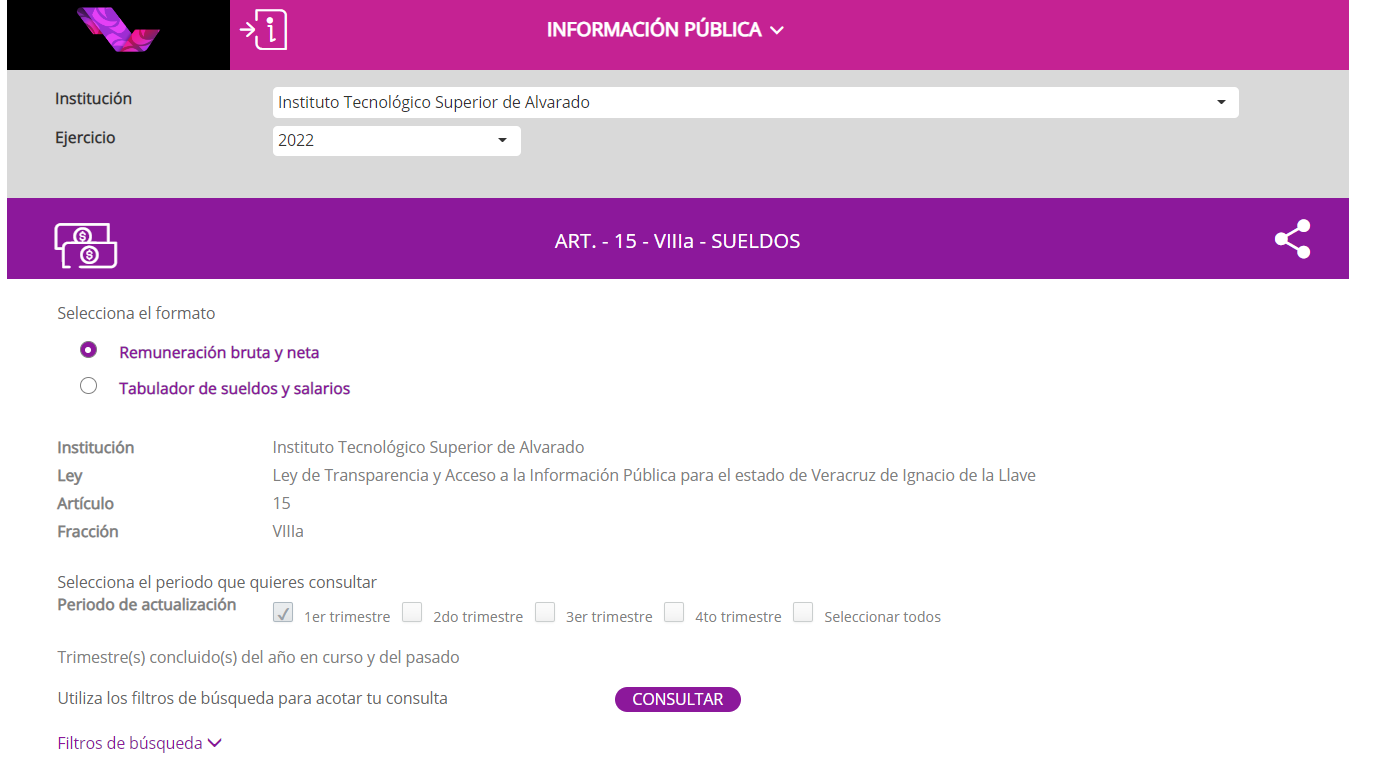 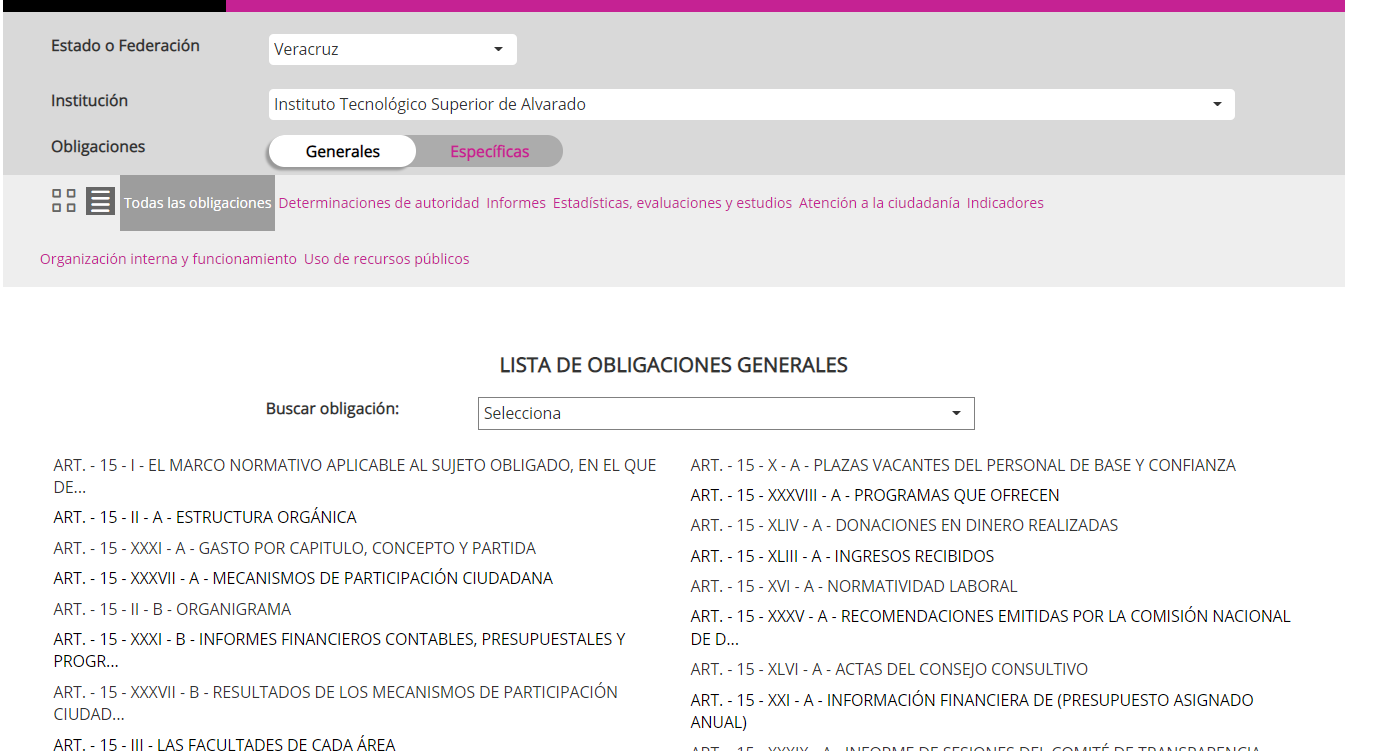 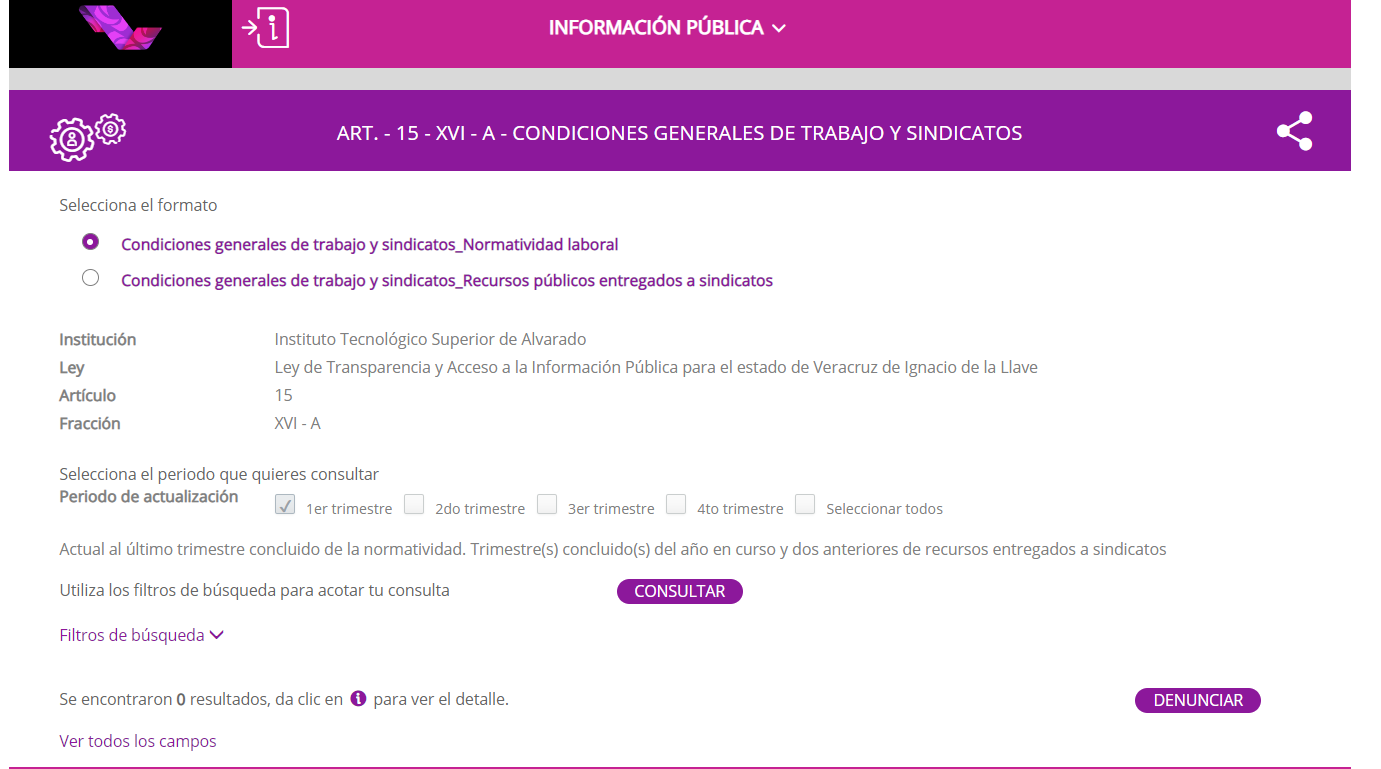 IV. Con fecha cinco de julio de dos mil veintidós, se concluyó la revisión de seis fracciones de las obligaciones de transparencia comunes y específicas del primer trimestre de dos mil veintidós en el Portal de Internet y en la Plataforma Nacional de Transparencia del Sujeto Obligado. C O N S I D E R A N D O S1. La Dirección de Capacitación y Vinculación Ciudadana es competente para emitir el presente dictamen de conformidad con lo establecido en los artículos 29, 30, 31, 32, 106 fracciones VIII, IX y X de la Ley número 875 de Transparencia y Acceso a la Información Pública del Estado de Veracruz (Ley de Transparencia Local); 43 fracción VI y 46 fracciones VI y VII del Reglamento Interior del Instituto Veracruzano de Acceso a la Información y Protección de Datos Personales (Reglamento Interior); Décimo Primero de los Lineamientos Técnicos Generales para la publicación, homologación y estandarización de la información de las obligaciones establecidas en el Título Quinto y en la fracción IV del artículo 31 de la Ley General de Transparencia y Acceso a la Información Pública, publicado en el Diario Oficial de la Federación el veintiocho de diciembre de dos mil veinte (Lineamientos Técnicos Generales); Décimo Segundo de los Lineamientos Generales para la publicación de la información establecida en la Ley número 875 de Transparencia y Acceso a la Información Pública para el Estado de Veracruz de Ignacio de la Llave, aprobados mediante el Acuerdo ODG/SE-17/26/03/2021, publicados en la Gaceta Oficial del Estado el treinta y uno de marzo de dos mil veintiuno (Lineamientos Generales Locales); 10, 11 y 12 de los Lineamientos que establecen el procedimiento de verificación y seguimiento del cumplimiento de las obligaciones de transparencia que deben publicar los Sujetos Obligados del Estado de Veracruz de Ignacio de la Llave en los Portales de Internet y en la Plataforma Nacional de Transparencia, aprobados mediante el Acuerdo ODG/SE-41/26/06/2020, publicados en la Gaceta Oficial del Estado el quince de julio de dos mil veinte (Lineamientos de Verificación).2. Con la finalidad de corroborar que la publicación y la actualización de seis fracciones de la información del primer trimestre de dos mil veintidós se encuentren de conformidad con los elementos de forma, términos, plazos y formatos establecidos en los  Lineamientos Técnicos Generales y en los Lineamientos Generales Locales, siendo que los resultados obtenidos se precisan en la Memoria Técnica de Verificación, la cual se adjunta al presente como parte integrante del mismo.3. Que el Índice Global de Cumplimiento en Portales de Transparencia (IGCPT) puede asumir valores de 0 (cero) a 100 (cien) puntos; en dicha escala, el valor mínimo representa un incumplimiento total de las obligaciones de transparencia correspondientes; valores superiores a 0 (cero) puntos y de hasta 59.99 (cincuenta y nueve punto noventa y nueve) puntos, representa un grado de incumplimiento parcial de las obligaciones; valores iguales o superiores a 60 (sesenta) puntos y menores a 80 (ochenta puntos) representan un cumplimiento parcial bajo; valores iguales o superiores 80 (ochenta) puntos y menores a 100 (cien) puntos representan un cumplimiento parcial medio de las obligaciones mínimas; en tanto que, el puntaje más alto representa el cumplimiento total de las obligaciones previstas por la Ley de Transparencia y Acceso a la Información Pública para el Estado de Veracruz de Ignacio de la Llave con relación a la Ley General de Transparencia y Acceso a la Información Pública; como se ejemplifica en la siguiente gráfica:De esta manera, conforme a la verificación realizada a seis fracciones al Sujeto Obligado citado al rubro obtuvo un puntaje del veinticuatro punto cincuenta y ocho por ciento (24.58%) del Índice Global de Cumplimiento en Portales de Transparencia.En virtud de lo anterior, resulta procedente emitir el siguiente:D I C T A M E NPRIMERO. El Sujeto Obligado incumplió parcialmente con la publicación y actualización de seis fracciones de la información concerniente a de sus obligaciones de transparencia comunes y específicas establecidas de la Ley General de Transparencia y Acceso a la Información Pública y de la Ley número 875 de Transparencia y Acceso a la Información Pública del Estado de Veracruz.SEGUNDO. Con fundamento en los artículos 88 fracción II de la Ley General de Transparencia y Acceso a la Información Pública; 32 fracción II de la Ley número 875 de Transparencia y Acceso a la Información Pública del Estado de Veracruz; 13, 14, 15, 16, 18 y 19 de los Lineamientos de Verificación; tal y como se advierte en la Memoria Técnica de Verificación, el Sujeto Obligado debe cumplir con los requerimientos que se formulan de conformidad con lo siguiente:Requerimientos derivados de la verificación de las obligaciones de transparencia establecidas en la Ley General de Transparencia y Acceso a la Información Pública			TERCERO. Notifíquese al Titular de la Unidad de Transparencia del Instituto Tecnológico Superior de Alvarado, para que, dentro del plazo de diez días hábiles, contados a partir del día hábil siguiente al de la notificación del presente dictamen, atienda los requerimientos contenidos en la Memoria Técnica de Verificación descritas en el numeral SEGUNDO del presente dictamen, de conformidad a los artículos 88 fracción II de la Ley General de Transparencia y Acceso a la Información Pública; 32 fracción II de la Ley número 875 de Transparencia y Acceso a la Información Pública del Estado de Veracruz; 16, 18 y 19 de los Lineamientos de Verificación.CUARTO. Se solicita al Titular de la Unidad de Transparencia del Instituto Tecnológico Superior de Alvarado, para que, al día hábil siguiente de transcurrido el plazo establecido en el punto anterior, informe a este Instituto por medio oficialía de partes, o en su caso, a las direcciones de correo electrónico siguientes: direcciondecapacitacion.ivai@outlook.com y contacto@verivai.org.mx, el nombre y cargo del responsable de publicar la información, así como el de su superior jerárquico.QUINTO. Se hace del conocimiento al Titular de la Unidad de Transparencia del Sujeto Obligado que, en caso de no solventar los requerimientos, se procederá en términos de lo previsto en el artículo 88 penúltimo párrafo de la Ley General de Transparencia y Acceso a la Información Pública; 32 penúltimo párrafo de la Ley número 875 de Transparencia y Acceso a la Información Pública del Estado de Veracruz; 20, 21 y 22 de los Lineamientos de Verificación, y se notificaría a su Superior Jerárquico, a efecto de que, den cumplimiento y atención adecuada al presente dictamen. Asimismo, podría hacerse acreedor a la imposición de una medida de apremio, de conformidad con lo señalado en los artículos 198 y 201 de la Ley General de Transparencia y Acceso a la Información Pública; con relación a los artículos armonizados 242 y 252 de la Ley número 875 de Transparencia y Acceso a la Información Pública del Estado de Veracruz.Lo anterior, con independencia de que, en su caso, se podrían configurar las causas de sanción establecidas en las fracciones II y XIV del artículo 257 de la Ley número 875 de Transparencia y Acceso a la Información Pública del Estado de VeracruzSEXTO. Notifíquese el presente dictamen al Sujeto Obligado, por medio del sistema de notificaciones electrónicas, dentro de los tres días hábiles siguientes a su aprobación, con fundamento en el artículo 15 de los Lineamientos de Verificación.Así lo dictaminó, la Licenciada Irma Domínguez Hernández, Directora de Capacitación y Vinculación Ciudadana del Instituto Veracruzano de Acceso a la Información y Protección de Datos Personales.Irma Domínguez HernándezDirectora de Capacitación y Vinculación Ciudadana del Instituto Veracruzano de Acceso a la Información y Protección de Datos PersonalesIGCPTDEHASTAIncumplimiento total00Incumplimiento parcial159.99Cumplimiento parcial bajo6079.99Cumplimiento parcial medio8099.99Cumplimiento total100100Art. 70 - Fracción VIII. La remuneración bruta y neta de todos los Servidores Públicos de base o de confianza, de todas las percepciones, incluyendo sueldos, prestaciones, gratificaciones, primas, comisiones, dietas, bonos, estímulos, ingresos y sistemas de compensación, señalando la periodicidad de dicha remuneraciónArt. 70 - Fracción VIII. La remuneración bruta y neta de todos los Servidores Públicos de base o de confianza, de todas las percepciones, incluyendo sueldos, prestaciones, gratificaciones, primas, comisiones, dietas, bonos, estímulos, ingresos y sistemas de compensación, señalando la periodicidad de dicha remuneraciónArt. 70 - Fracción VIII. La remuneración bruta y neta de todos los Servidores Públicos de base o de confianza, de todas las percepciones, incluyendo sueldos, prestaciones, gratificaciones, primas, comisiones, dietas, bonos, estímulos, ingresos y sistemas de compensación, señalando la periodicidad de dicha remuneraciónArt. 70 - Fracción VIII. La remuneración bruta y neta de todos los Servidores Públicos de base o de confianza, de todas las percepciones, incluyendo sueldos, prestaciones, gratificaciones, primas, comisiones, dietas, bonos, estímulos, ingresos y sistemas de compensación, señalando la periodicidad de dicha remuneraciónArt. 70 - Fracción VIII. La remuneración bruta y neta de todos los Servidores Públicos de base o de confianza, de todas las percepciones, incluyendo sueldos, prestaciones, gratificaciones, primas, comisiones, dietas, bonos, estímulos, ingresos y sistemas de compensación, señalando la periodicidad de dicha remuneraciónCriterioTipoObservaciones, Recomendaciones y/o RequerimientosCriterio 1. Ejercicio0RequerimientoEl sujeto obligado no realizó la carga de la información, incumple en términos de los Lineamientos Técnicos Generales. Se le requiere al sujeto obligado cumplir con la carga de información pública.Criterio 2. Periodo que se informa (fecha de inicio y fecha de término con el formato día/mes/año)0RequerimientoEl sujeto obligado no realizó la carga de la información, incumple en términos de los Lineamientos Técnicos Generales. Se le requiere al sujeto obligado cumplir con la carga de información pública.Criterio 3. Tipo de integrante del sujeto obligado (catálogo):  funcionario/servidor[a] público[a]/ servidor[a] público[a] eventual/integrante/empleado/representante popular/ miembro del poder judicial/miembro de órgano autónomo/personal de confianza/prestador de servicios profesionales/otro0RequerimientoEl sujeto obligado no realizó la carga de la información, incumple en términos de los Lineamientos Técnicos Generales. Se le requiere al sujeto obligado cumplir con la carga de información pública.Criterio 4. Clave o nivel del puesto (en su caso, de acuerdo con el catálogo que regule la actividad del sujeto obligado)0RequerimientoEl sujeto obligado no realizó la carga de la información, incumple en términos de los Lineamientos Técnicos Generales. Se le requiere al sujeto obligado cumplir con la carga de información pública.Criterio 5. Denominación o descripción del puesto (de acuerdo con el catálogo que en su caso regule la actividad del sujeto obligado)0RequerimientoEl sujeto obligado no realizó la carga de la información, incumple en términos de los Lineamientos Técnicos Generales. Se le requiere al sujeto obligado cumplir con la carga de información pública.Criterio 6. Denominación del cargo (de conformidad con nombramiento otorgado)0RequerimientoEl sujeto obligado no realizó la carga de la información, incumple en términos de los Lineamientos Técnicos Generales. Se le requiere al sujeto obligado cumplir con la carga de información pública.Criterio 7. Área de adscripción (de acuerdo con el catálogo de áreas o puestos, si así corresponde)0RequerimientoEl sujeto obligado no realizó la carga de la información, incumple en términos de los Lineamientos Técnicos Generales. Se le requiere al sujeto obligado cumplir con la carga de información pública.Criterio 8. Nombre completo del(a) servidor(a) público(a) y/o toda persona que desempeñe un empleo, cargo o comisión y/o ejerzan actos de autoridad (nombre [s], primer apellido, segundo apellido)0RequerimientoEl sujeto obligado no realizó la carga de la información, incumple en términos de los Lineamientos Técnicos Generales. Se le requiere al sujeto obligado cumplir con la carga de información pública.Criterio 9. Sexo (catálogo): Femenino/Masculino0RequerimientoEl sujeto obligado no realizó la carga de la información, incumple en términos de los Lineamientos Técnicos Generales. Se le requiere al sujeto obligado cumplir con la carga de información pública.Criterio 10. Monto de la remuneración mensual bruta, de conformidad al Tabulador de sueldos y salarios que corresponda (se refiere a las percepciones totales sin descuento alguno)0RequerimientoEl sujeto obligado no realizó la carga de la información, incumple en términos de los Lineamientos Técnicos Generales. Se le requiere al sujeto obligado cumplir con la carga de información pública.Criterio 11. Tipo de moneda de la remuneración bruta. Por ejemplo: Peso, Dólar, Euro, Libra, Yen 0RequerimientoEl sujeto obligado no realizó la carga de la información, incumple en términos de los Lineamientos Técnicos Generales. Se le requiere al sujeto obligado cumplir con la carga de información pública.Criterio 12. Monto de la remuneración mensual neta, de conformidad al Tabulador de sueldos y salarios que corresponda (se refiere a la remuneración mensual bruta menos las deducciones genéricas previstas por ley: ISR, ISSSTE, otra) 0RequerimientoEl sujeto obligado no realizó la carga de la información, incumple en términos de los Lineamientos Técnicos Generales. Se le requiere al sujeto obligado cumplir con la carga de información pública.Criterio 13. Tipo de moneda de la remuneración neta. Por ejemplo: Peso, Dólar, Euro, Libra, Yen 0RequerimientoEl sujeto obligado no realizó la carga de la información, incumple en términos de los Lineamientos Técnicos Generales. Se le requiere al sujeto obligado cumplir con la carga de información pública.Criterio 14. Denominación de las percepciones adicionales en dinero0RequerimientoEl sujeto obligado no realizó la carga de la información, incumple en términos de los Lineamientos Técnicos Generales. Se le requiere al sujeto obligado cumplir con la carga de información pública.Criterio 15. Monto bruto de las percepciones adicionales en dinero0RequerimientoEl sujeto obligado no realizó la carga de la información, incumple en términos de los Lineamientos Técnicos Generales. Se le requiere al sujeto obligado cumplir con la carga de información pública.Criterio 16. Monto neto de las percepciones adicionales en dinero0RequerimientoEl sujeto obligado no realizó la carga de la información, incumple en términos de los Lineamientos Técnicos Generales. Se le requiere al sujeto obligado cumplir con la carga de información pública.Criterio 17. Tipo de moneda de las percepciones adicionales en dinero. Por ejemplo: Peso, Dólar, Euro, Libra, Yen0RequerimientoEl sujeto obligado no realizó la carga de la información, incumple en términos de los Lineamientos Técnicos Generales. Se le requiere al sujeto obligado cumplir con la carga de información pública.Criterio 18. Periodicidad de las percepciones adicionales en dinero0RequerimientoEl sujeto obligado no realizó la carga de la información, incumple en términos de los Lineamientos Técnicos Generales. Se le requiere al sujeto obligado cumplir con la carga de información pública.Criterio 19. Descripción de las percepciones adicionales en especie  0RequerimientoEl sujeto obligado no realizó la carga de la información, incumple en términos de los Lineamientos Técnicos Generales. Se le requiere al sujeto obligado cumplir con la carga de información pública.Criterio 20. Periodicidad de las percepciones adicionales en especie 0RequerimientoEl sujeto obligado no realizó la carga de la información, incumple en términos de los Lineamientos Técnicos Generales. Se le requiere al sujeto obligado cumplir con la carga de información pública.Criterio 21. Denominación de los ingresos 0RequerimientoEl sujeto obligado no realizó la carga de la información, incumple en términos de los Lineamientos Técnicos Generales. Se le requiere al sujeto obligado cumplir con la carga de información pública.Criterio 22. Monto bruto de los ingresos0RequerimientoEl sujeto obligado no realizó la carga de la información, incumple en términos de los Lineamientos Técnicos Generales. Se le requiere al sujeto obligado cumplir con la carga de información pública.Criterio 23. Monto neto de los ingresos0RequerimientoEl sujeto obligado no realizó la carga de la información, incumple en términos de los Lineamientos Técnicos Generales. Se le requiere al sujeto obligado cumplir con la carga de información pública.Criterio 24. Tipo de moneda de los ingresos. Por ejemplo: Peso, Dólar, Euro, Libra, Yen0RequerimientoEl sujeto obligado no realizó la carga de la información, incumple en términos de los Lineamientos Técnicos Generales. Se le requiere al sujeto obligado cumplir con la carga de información pública.Criterio 25. Periodicidad de los ingresos0RequerimientoEl sujeto obligado no realizó la carga de la información, incumple en términos de los Lineamientos Técnicos Generales. Se le requiere al sujeto obligado cumplir con la carga de información pública.Criterio 26. Denominación de los sistemas de compensación0RequerimientoEl sujeto obligado no realizó la carga de la información, incumple en términos de los Lineamientos Técnicos Generales. Se le requiere al sujeto obligado cumplir con la carga de información pública.Criterio 27. Monto bruto de los sistemas de compensación0RequerimientoEl sujeto obligado no realizó la carga de la información, incumple en términos de los Lineamientos Técnicos Generales. Se le requiere al sujeto obligado cumplir con la carga de información pública.Criterio 28. Monto neto de los sistemas de compensación0RequerimientoEl sujeto obligado no realizó la carga de la información, incumple en términos de los Lineamientos Técnicos Generales. Se le requiere al sujeto obligado cumplir con la carga de información pública.Criterio 29. Tipo de moneda de los sistemas de compensación. Por ejemplo: Peso, Dólar, Euro, Libra, Yen0RequerimientoEl sujeto obligado no realizó la carga de la información, incumple en términos de los Lineamientos Técnicos Generales. Se le requiere al sujeto obligado cumplir con la carga de información pública.Criterio 30. Periodicidad de los sistemas de compensación0RequerimientoEl sujeto obligado no realizó la carga de la información, incumple en términos de los Lineamientos Técnicos Generales. Se le requiere al sujeto obligado cumplir con la carga de información pública.Criterio 31. Denominación de las gratificaciones 0RequerimientoEl sujeto obligado no realizó la carga de la información, incumple en términos de los Lineamientos Técnicos Generales. Se le requiere al sujeto obligado cumplir con la carga de información pública.Criterio 32. Monto bruto de las gratificaciones0RequerimientoEl sujeto obligado no realizó la carga de la información, incumple en términos de los Lineamientos Técnicos Generales. Se le requiere al sujeto obligado cumplir con la carga de información pública.Criterio 33. Monto neto de las gratificaciones0RequerimientoEl sujeto obligado no realizó la carga de la información, incumple en términos de los Lineamientos Técnicos Generales. Se le requiere al sujeto obligado cumplir con la carga de información pública.Criterio 34. Tipo de moneda de las gratificaciones. Por ejemplo: Peso, Dólar, Euro, Libra, Yen 0RequerimientoEl sujeto obligado no realizó la carga de la información, incumple en términos de los Lineamientos Técnicos Generales. Se le requiere al sujeto obligado cumplir con la carga de información pública.Criterio 35. Periodicidad de las gratificaciones0RequerimientoEl sujeto obligado no realizó la carga de la información, incumple en términos de los Lineamientos Técnicos Generales. Se le requiere al sujeto obligado cumplir con la carga de información pública.Criterio 36. Denominación de las primas 0RequerimientoEl sujeto obligado no realizó la carga de la información, incumple en términos de los Lineamientos Técnicos Generales. Se le requiere al sujeto obligado cumplir con la carga de información pública.Criterio 37. Monto bruto de las primas0RequerimientoEl sujeto obligado no realizó la carga de la información, incumple en términos de los Lineamientos Técnicos Generales. Se le requiere al sujeto obligado cumplir con la carga de información pública.Criterio 38. Monto neto de las primas0RequerimientoEl sujeto obligado no realizó la carga de la información, incumple en términos de los Lineamientos Técnicos Generales. Se le requiere al sujeto obligado cumplir con la carga de información pública.Criterio 39. Tipo de moneda de las primas. Por ejemplo: Peso, Dólar, Euro, Libra, Yen 0RequerimientoEl sujeto obligado no realizó la carga de la información, incumple en términos de los Lineamientos Técnicos Generales. Se le requiere al sujeto obligado cumplir con la carga de información pública.Criterio 40. Periodicidad de las primas0RequerimientoEl sujeto obligado no realizó la carga de la información, incumple en términos de los Lineamientos Técnicos Generales. Se le requiere al sujeto obligado cumplir con la carga de información pública.Criterio 41. Denominación de las comisiones 0RequerimientoEl sujeto obligado no realizó la carga de la información, incumple en términos de los Lineamientos Técnicos Generales. Se le requiere al sujeto obligado cumplir con la carga de información pública.Criterio 42. Monto bruto de las comisiones0RequerimientoEl sujeto obligado no realizó la carga de la información, incumple en términos de los Lineamientos Técnicos Generales. Se le requiere al sujeto obligado cumplir con la carga de información pública.Criterio 43. Monto neto de las comisiones0RequerimientoEl sujeto obligado no realizó la carga de la información, incumple en términos de los Lineamientos Técnicos Generales. Se le requiere al sujeto obligado cumplir con la carga de información pública.Criterio 44. Tipo de moneda de las comisiones. Por ejemplo: Peso, Dólar, Euro, Libra, Yen0RequerimientoEl sujeto obligado no realizó la carga de la información, incumple en términos de los Lineamientos Técnicos Generales. Se le requiere al sujeto obligado cumplir con la carga de información pública.Criterio 45. Periodicidad de las comisiones0RequerimientoEl sujeto obligado no realizó la carga de la información, incumple en términos de los Lineamientos Técnicos Generales. Se le requiere al sujeto obligado cumplir con la carga de información pública.Criterio 46. Denominación de las dietas0RequerimientoEl sujeto obligado no realizó la carga de la información, incumple en términos de los Lineamientos Técnicos Generales. Se le requiere al sujeto obligado cumplir con la carga de información pública.Criterio 47. Monto bruto de las dietas0RequerimientoEl sujeto obligado no realizó la carga de la información, incumple en términos de los Lineamientos Técnicos Generales. Se le requiere al sujeto obligado cumplir con la carga de información pública.Criterio 48. Monto neto de las dietas 0RequerimientoEl sujeto obligado no realizó la carga de la información, incumple en términos de los Lineamientos Técnicos Generales. Se le requiere al sujeto obligado cumplir con la carga de información pública.Criterio 49. Tipo de moneda de las dietas. Por ejemplo: Peso, Dólar, Euro, Libra, Yen0RequerimientoEl sujeto obligado no realizó la carga de la información, incumple en términos de los Lineamientos Técnicos Generales. Se le requiere al sujeto obligado cumplir con la carga de información pública.Criterio 50. Periodicidad de las dietas0RequerimientoEl sujeto obligado no realizó la carga de la información, incumple en términos de los Lineamientos Técnicos Generales. Se le requiere al sujeto obligado cumplir con la carga de información pública.Criterio 51. Denominación de los bonos 0RequerimientoEl sujeto obligado no realizó la carga de la información, incumple en términos de los Lineamientos Técnicos Generales. Se le requiere al sujeto obligado cumplir con la carga de información pública.Criterio 52. Monto bruto de los bonos0RequerimientoEl sujeto obligado no realizó la carga de la información, incumple en términos de los Lineamientos Técnicos Generales. Se le requiere al sujeto obligado cumplir con la carga de información pública.Criterio 53. Monto neto de los bonos0RequerimientoEl sujeto obligado no realizó la carga de la información, incumple en términos de los Lineamientos Técnicos Generales. Se le requiere al sujeto obligado cumplir con la carga de información pública.Criterio 54. Tipo de moneda de los bonos. Por ejemplo: Peso, Dólar, Euro, Libra, Yen0RequerimientoEl sujeto obligado no realizó la carga de la información, incumple en términos de los Lineamientos Técnicos Generales. Se le requiere al sujeto obligado cumplir con la carga de información pública.Criterio 55. Periodicidad de los bonos0RequerimientoEl sujeto obligado no realizó la carga de la información, incumple en términos de los Lineamientos Técnicos Generales. Se le requiere al sujeto obligado cumplir con la carga de información pública.Criterio 56. Denominación de los estímulos 0RequerimientoEl sujeto obligado no realizó la carga de la información, incumple en términos de los Lineamientos Técnicos Generales. Se le requiere al sujeto obligado cumplir con la carga de información pública.Criterio 57. Monto bruto de los estímulos0RequerimientoEl sujeto obligado no realizó la carga de la información, incumple en términos de los Lineamientos Técnicos Generales. Se le requiere al sujeto obligado cumplir con la carga de información pública.Criterio 58. Monto neto de los estímulos0RequerimientoEl sujeto obligado no realizó la carga de la información, incumple en términos de los Lineamientos Técnicos Generales. Se le requiere al sujeto obligado cumplir con la carga de información pública.Criterio 59. Tipo de moneda de los estímulos. Por ejemplo: Peso, Dólar, Euro, Libra, Yen0RequerimientoEl sujeto obligado no realizó la carga de la información, incumple en términos de los Lineamientos Técnicos Generales. Se le requiere al sujeto obligado cumplir con la carga de información pública.Criterio 60. Periodicidad de los estímulos0RequerimientoEl sujeto obligado no realizó la carga de la información, incumple en términos de los Lineamientos Técnicos Generales. Se le requiere al sujeto obligado cumplir con la carga de información pública.Criterio 61. Denominación de los apoyos económicos. Por ejemplo, la asistencia legislativa que cubre a los CC. Diputados en apoyo para el desempeño de las funciones legislativas0RequerimientoEl sujeto obligado no realizó la carga de la información, incumple en términos de los Lineamientos Técnicos Generales. Se le requiere al sujeto obligado cumplir con la carga de información pública.Criterio 62. Monto bruto de los apoyos económicos0RequerimientoEl sujeto obligado no realizó la carga de la información, incumple en términos de los Lineamientos Técnicos Generales. Se le requiere al sujeto obligado cumplir con la carga de información pública.Criterio 63. Monto neto de los apoyos económicos0RequerimientoEl sujeto obligado no realizó la carga de la información, incumple en términos de los Lineamientos Técnicos Generales. Se le requiere al sujeto obligado cumplir con la carga de información pública.Criterio 64. Tipo de moneda de los apoyos económicos. Por ejemplo: Peso, Dólar, Euro, Libra, Yen0RequerimientoEl sujeto obligado no realizó la carga de la información, incumple en términos de los Lineamientos Técnicos Generales. Se le requiere al sujeto obligado cumplir con la carga de información pública.Criterio 65. Periodicidad de los apoyos económicos0RequerimientoEl sujeto obligado no realizó la carga de la información, incumple en términos de los Lineamientos Técnicos Generales. Se le requiere al sujeto obligado cumplir con la carga de información pública.Criterio 66. Denominación de las prestaciones económicas. Por ejemplo, prestaciones de seguridad social, seguros y toda cantidad distinta del sueldo que el servidor público reciba en moneda circulante o en divisas, prevista en el nombramiento, en el contrato o en una disposición legal0RequerimientoEl sujeto obligado no realizó la carga de la información, incumple en términos de los Lineamientos Técnicos Generales. Se le requiere al sujeto obligado cumplir con la carga de información pública.Criterio 67. Monto bruto de las prestaciones económicas0RequerimientoEl sujeto obligado no realizó la carga de la información, incumple en términos de los Lineamientos Técnicos Generales. Se le requiere al sujeto obligado cumplir con la carga de información pública.Criterio 68. Monto neto de las prestaciones económicas0RequerimientoEl sujeto obligado no realizó la carga de la información, incumple en términos de los Lineamientos Técnicos Generales. Se le requiere al sujeto obligado cumplir con la carga de información pública.Criterio 69. Tipo de moneda de las prestaciones económicas. Por ejemplo: Peso, Dólar, Euro, Libra, Yen (especificar nombre)0RequerimientoEl sujeto obligado no realizó la carga de la información, incumple en términos de los Lineamientos Técnicos Generales. Se le requiere al sujeto obligado cumplir con la carga de información pública.Criterio 70. Periodicidad de las prestaciones económicas0RequerimientoEl sujeto obligado no realizó la carga de la información, incumple en términos de los Lineamientos Técnicos Generales. Se le requiere al sujeto obligado cumplir con la carga de información pública.Criterio 71. Descripción de las prestaciones en especie. Éstas podrán ser por ejemplo, todo beneficio que el servidor(a) público(a)reciba en bienes distintos de la moneda circulante.0RequerimientoEl sujeto obligado no realizó la carga de la información, incumple en términos de los Lineamientos Técnicos Generales. Se le requiere al sujeto obligado cumplir con la carga de información pública.Criterio 72. Periodicidad de las prestaciones en especie. Se publicará el tabulador de sueldos y salarios de cada sujeto obligado de conformidad con la normatividad aplicable. La clave o nivel y denominación o descripción del puesto registrados en el tabulador deben corresponder con lo solicitado en los criterios 4 y 5, asimismo el tabulador se deberá publicar en un formato con datos abiertos0RequerimientoEl sujeto obligado no realizó la carga de la información, incumple en términos de los Lineamientos Técnicos Generales. Se le requiere al sujeto obligado cumplir con la carga de información pública.Criterio 73. Hipervínculo al/los tabulador/es de sueldos y salarios del sujeto obligado de conformidad con la normatividad aplicable. El tabulador deberá estar en un formato de datos abiertos0RequerimientoEl sujeto obligado no realizó la carga de la información, incumple en términos de los Lineamientos Técnicos Generales. Se le requiere al sujeto obligado cumplir con la carga de información pública.Criterio 74. Periodo de actualización de la información: semestral. En caso de que exista alguna modificación antes de la conclusión del periodo, la información deberá actualizarse a más tardar en los 15 días hábiles posteriores.0RequerimientoEl sujeto obligado no realizó la carga de la información, incumple en términos de los Lineamientos Técnicos Generales. Se le requiere al sujeto obligado cumplir con la carga de información pública.Criterio 75. La información publicada deberá estar actualizada al periodo que corresponde de acuerdo con la Tabla de actualización y conservación de la información0RequerimientoEl sujeto obligado no realizó la carga de la información, incumple en términos de los Lineamientos Técnicos Generales. Se le requiere al sujeto obligado cumplir con la carga de información pública.Criterio 76. Conservar en el sitio de Internet y a través de la Plataforma Nacional la información del ejercicio en curso y por lo menos uno anterior de acuerdo con la Tabla de actualización y conservación de la información0RequerimientoEl sujeto obligado no realizó la carga de la información, incumple en términos de los Lineamientos Técnicos Generales. Se le requiere al sujeto obligado cumplir con la carga de información pública.Criterio 77. Área(s) responsable(s) que genera(n), posee(n), publica(n) y/o actualiza(n)la información 0RequerimientoEl sujeto obligado no realizó la carga de la información, incumple en términos de los Lineamientos Técnicos Generales. Se le requiere al sujeto obligado cumplir con la carga de información pública.Criterio 78. Fecha de actualización de la información publicada con el formato día/mes/año 0RequerimientoEl sujeto obligado no realizó la carga de la información, incumple en términos de los Lineamientos Técnicos Generales. Se le requiere al sujeto obligado cumplir con la carga de información pública.Criterio 79. Fecha de validación de la información publicada con el formato día/mes/año  0RequerimientoEl sujeto obligado no realizó la carga de la información, incumple en términos de los Lineamientos Técnicos Generales. Se le requiere al sujeto obligado cumplir con la carga de información pública.Criterio 80. Nota. Este criterio se cumple en caso de que sea necesario que el sujeto obligado incluya alguna aclaración relativa a la información publicada y/o explicación por la falta de información0RequerimientoEl sujeto obligado no realizó la carga de la información, incumple en términos de los Lineamientos Técnicos Generales. Se le requiere al sujeto obligado cumplir con la carga de información pública.Criterio 81 . La información publicada se organiza mediante los formatos 8a y 8b, en los que se incluyen todos los campos especificados en los criterios sustantivos de contenido0RequerimientoEl sujeto obligado no realizó la carga de la información, incumple en términos de los Lineamientos Técnicos Generales. Se le requiere al sujeto obligado cumplir con la carga de información pública.Criterio 82. El soporte de la información permite su reutilización0RequerimientoEl sujeto obligado no realizó la carga de la información, incumple en términos de los Lineamientos Técnicos Generales. Se le requiere al sujeto obligado cumplir con la carga de información pública.Art. 70 - Fracción XVI. Relaciones laborales y recursos públicos a  sindicatosArt. 70 - Fracción XVI. Relaciones laborales y recursos públicos a  sindicatosArt. 70 - Fracción XVI. Relaciones laborales y recursos públicos a  sindicatosArt. 70 - Fracción XVI. Relaciones laborales y recursos públicos a  sindicatosArt. 70 - Fracción XVI. Relaciones laborales y recursos públicos a  sindicatosCriterioValoraciónTipoObservaciones, Recomendaciones y/o RequerimientosCriterio 1. Ejercicio 0RequerimientoEl sujeto obligado no realizó la carga de la información, incumple en términos de los Lineamientos Técnicos Generales. Se le requiere al sujeto obligado cumplir con la carga de información pública.Criterio 2. Periodo que se informa (fecha de inicio y fecha de término con el formato día/mes/año) 0RequerimientoEl sujeto obligado no realizó la carga de la información, incumple en términos de los Lineamientos Técnicos Generales. Se le requiere al sujeto obligado cumplir con la carga de información pública.Criterio 3. Tipo de personal (catálogo): Base / Confianza0RequerimientoEl sujeto obligado no realizó la carga de la información, incumple en términos de los Lineamientos Técnicos Generales. Se le requiere al sujeto obligado cumplir con la carga de información pública.Criterio 4. Tipo de normatividad (catálogo): Constitución Política de los Estados Unidos Mexicanos/Tratado internacional/Constitución Política de la entidad federativa/Estatuto/Ley General/Ley Federal/Ley Orgánica/Ley local/Ley Reglamentaria/Código/Reglamento/Decreto/Manual/Reglas de operación/ Criterios/Política/Condiciones/Norma/Bando/Resolución/Lineamientos/Circular/Acuerdo/Convenio/Contrato/Estatuto sindical/Estatuto Universitario/Estatuto de personas morales/Memorando de entendimiento/Otro0RequerimientoEl sujeto obligado no realizó la carga de la información, incumple en términos de los Lineamientos Técnicos Generales. Se le requiere al sujeto obligado cumplir con la carga de información pública.Criterio 5. Denominación de las condiciones generales de trabajo, contrato, convenio o documento que regule las relaciones laborales 0RequerimientoEl sujeto obligado no realizó la carga de la información, incumple en términos de los Lineamientos Técnicos Generales. Se le requiere al sujeto obligado cumplir con la carga de información pública.Criterio 6. Fecha de aprobación, registro ante la autoridad correspondiente o la publicación oficial, por ejemplo: Diario Oficial de la Federación, gaceta o periódico correspondiente; con el formato día/mes/año 0RequerimientoEl sujeto obligado no realizó la carga de la información, incumple en términos de los Lineamientos Técnicos Generales. Se le requiere al sujeto obligado cumplir con la carga de información pública.Criterio 7. Fecha, en su caso, de la última modificación de las Condiciones Generales de Trabajo, contrato, convenio o documento que regule las relaciones laborales con el formato día/mes/año0RequerimientoEl sujeto obligado no realizó la carga de la información, incumple en términos de los Lineamientos Técnicos Generales. Se le requiere al sujeto obligado cumplir con la carga de información pública.Criterio 8. Hipervínculo al documento de condiciones Generales de Trabajo, contrato, convenio o documento que regule las relaciones laborales completo0RequerimientoEl sujeto obligado no realizó la carga de la información, incumple en términos de los Lineamientos Técnicos Generales. Se le requiere al sujeto obligado cumplir con la carga de información pública.Criterio 9. Ejercicio0RequerimientoEl sujeto obligado no realizó la carga de la información, incumple en términos de los Lineamientos Técnicos Generales. Se le requiere al sujeto obligado cumplir con la carga de información pública.Criterio 10. Periodo que se informa (fecha de inicio y fecha de término)0RequerimientoEl sujeto obligado no realizó la carga de la información, incumple en términos de los Lineamientos Técnicos Generales. Se le requiere al sujeto obligado cumplir con la carga de información pública.Criterio 11. Tipo de recursos públicos (catálogo): efectivo / en especie (materiales) / donativos0RequerimientoEl sujeto obligado no realizó la carga de la información, incumple en términos de los Lineamientos Técnicos Generales. Se le requiere al sujeto obligado cumplir con la carga de información pública.Criterio 12. Descripción y/o monto de los recursos públicos entregados en efectivo, especie o donativos0RequerimientoEl sujeto obligado no realizó la carga de la información, incumple en términos de los Lineamientos Técnicos Generales. Se le requiere al sujeto obligado cumplir con la carga de información pública.Criterio 13. Motivos por los cuales se entrega el recurso en efectivo, especie o donativo 0RequerimientoEl sujeto obligado no realizó la carga de la información, incumple en términos de los Lineamientos Técnicos Generales. Se le requiere al sujeto obligado cumplir con la carga de información pública.Criterio 14. Fecha de entrega de los recursos públicos, con el formato día/mes/año 0RequerimientoEl sujeto obligado no realizó la carga de la información, incumple en términos de los Lineamientos Técnicos Generales. Se le requiere al sujeto obligado cumplir con la carga de información pública.Criterio 15. Denominación del(os) sindicato(s) al(os) cual(es) se les entregó el recurso público0RequerimientoEl sujeto obligado no realizó la carga de la información, incumple en términos de los Lineamientos Técnicos Generales. Se le requiere al sujeto obligado cumplir con la carga de información pública.Criterio 16. Hipervínculo al oficio, petición, carta o documento en el que conste la petición del donativo, en su caso0RequerimientoEl sujeto obligado no realizó la carga de la información, incumple en términos de los Lineamientos Técnicos Generales. Se le requiere al sujeto obligado cumplir con la carga de información pública.Criterio 17. Hipervínculo, en su caso, al informe de uso de recursos en efectivo, especie o donativos que entregue el sindicato al sujeto obligado0RequerimientoEl sujeto obligado no realizó la carga de la información, incumple en términos de los Lineamientos Técnicos Generales. Se le requiere al sujeto obligado cumplir con la carga de información pública.Criterio 18. Hipervínculo, en su caso, al(los) Programa(s) con objetivos y metas por los que se entregan los recursos para cubrir las prestaciones establecidas en las Condiciones Generales de Trabajo de los Contratos Colectivos de Trabajo0RequerimientoEl sujeto obligado no realizó la carga de la información, incumple en términos de los Lineamientos Técnicos Generales. Se le requiere al sujeto obligado cumplir con la carga de información pública.Criterio 19. Hipervínculo, en su caso, a los Programas con objetivos y metas por los que se entregan los donativos0RequerimientoEl sujeto obligado no realizó la carga de la información, incumple en términos de los Lineamientos Técnicos Generales. Se le requiere al sujeto obligado cumplir con la carga de información pública.Criterio 20. Periodo de actualización de la información: trimestral; cuando se establezca, modifique o derogue cualquier norma laboral aplicable al sujeto obligado, la información normativa deberá actualizarse en un plazo no mayor a 15 días hábiles a partir de su publicación y/o aprobación0RequerimientoEl sujeto obligado no realizó la carga de la información, incumple en términos de los Lineamientos Técnicos Generales. Se le requiere al sujeto obligado cumplir con la carga de información pública.Criterio 21. La información publicada deberá estar actualizada al periodo que corresponde de acuerdo con la Tabla de actualización y conservación de la información0RequerimientoEl sujeto obligado no realizó la carga de la información, incumple en términos de los Lineamientos Técnicos Generales. Se le requiere al sujeto obligado cumplir con la carga de información pública.Criterio 22. Conservar en el sitio de Internet y a través de la Plataforma Nacional la información vigente de acuerdo con la Tabla de actualización y conservación de la información0RequerimientoEl sujeto obligado no realizó la carga de la información, incumple en términos de los Lineamientos Técnicos Generales. Se le requiere al sujeto obligado cumplir con la carga de información pública.Criterio 23. Área(s) responsable(s) que genera(n), posee(n), publica(n) y/o actualiza(n)la información 0RequerimientoEl sujeto obligado no realizó la carga de la información, incumple en términos de los Lineamientos Técnicos Generales. Se le requiere al sujeto obligado cumplir con la carga de información pública.Criterio 24. Fecha de actualización de la información publicada con el formato día/mes/año 0RequerimientoEl sujeto obligado no realizó la carga de la información, incumple en términos de los Lineamientos Técnicos Generales. Se le requiere al sujeto obligado cumplir con la carga de información pública.Criterio 25. Fecha de validación de la información publicada con el formato día/mes/año 0RequerimientoEl sujeto obligado no realizó la carga de la información, incumple en términos de los Lineamientos Técnicos Generales. Se le requiere al sujeto obligado cumplir con la carga de información pública.Criterio 26. Nota. Este criterio se cumple en caso de que sea necesario que el sujeto obligado incluya alguna aclaración relativa a la información publicada y/o explicación por la falta de información0RequerimientoEl sujeto obligado no realizó la carga de la información, incumple en términos de los Lineamientos Técnicos Generales. Se le requiere al sujeto obligado cumplir con la carga de información pública.Criterio 27. La información publicada se organiza mediante los formatos 16a y 16b, en los que se incluyen todos los campos especificados en los criterios sustantivos de contenido0RequerimientoEl sujeto obligado no realizó la carga de la información, incumple en términos de los Lineamientos Técnicos Generales. Se le requiere al sujeto obligado cumplir con la carga de información pública.Criterio 28. El soporte de la información permite su reutilización0RequerimientoEl sujeto obligado no realizó la carga de la información, incumple en términos de los Lineamientos Técnicos Generales. Se le requiere al sujeto obligado cumplir con la carga de información pública.Art. 70 - Fracción XXI.  La información financiera sobre el presupuesto asignado, así como los informes del ejercicio trimestral del gasto, en términos de la Ley General de Contabilidad Gubernamental y demás normatividad aplicableArt. 70 - Fracción XXI.  La información financiera sobre el presupuesto asignado, así como los informes del ejercicio trimestral del gasto, en términos de la Ley General de Contabilidad Gubernamental y demás normatividad aplicableArt. 70 - Fracción XXI.  La información financiera sobre el presupuesto asignado, así como los informes del ejercicio trimestral del gasto, en términos de la Ley General de Contabilidad Gubernamental y demás normatividad aplicableArt. 70 - Fracción XXI.  La información financiera sobre el presupuesto asignado, así como los informes del ejercicio trimestral del gasto, en términos de la Ley General de Contabilidad Gubernamental y demás normatividad aplicableArt. 70 - Fracción XXI.  La información financiera sobre el presupuesto asignado, así como los informes del ejercicio trimestral del gasto, en términos de la Ley General de Contabilidad Gubernamental y demás normatividad aplicableCriterioValoraciónTipoObservaciones, Recomendaciones y/o RequerimientosCriterio 7. Hipervínculo al Presupuesto de Egresos que le corresponda al sujeto obligado0RequerimientoEn este criterio se indica que no contiene la información correspondiente, incumple con los Lineamientos Técnicos Generales. Se le requiere al sujeto obligado cumplir con la información pública.Criterio 8. Hipervínculo a la página de internet denominada “Transparencia Presupuestaria observatorio del gasto”0RequerimientoEn este criterio se indica que no contiene la información correspondiente, incumple con los Lineamientos Técnicos Generales. Se le requiere al sujeto obligado cumplir con la información pública.Criterio 19. Hipervínculo al Estado analítico del ejercicio del Presupuesto de Egresos0RequerimientoEn este criterio se indica que no contiene la información correspondiente, incumple con los Lineamientos Técnicos Generales. Se le requiere al sujeto obligado cumplir con la información pública.Criterio 22. Hipervínculo a la página de internet en donde se publique la Cuenta Pública consolidada por la instancia correspondiente según el orden de gobierno de que se trate0RequerimientoEn este criterio se indica que no contiene la información correspondiente, incumple con los Lineamientos Técnicos Generales. Se le requiere al sujeto obligado cumplir con la información pública.Criterio 29. Nota. Este criterio se cumple en caso de que sea necesario que el sujeto obligado incluya alguna aclaración relativa a la información publicada y/o explicación por la falta de información 0RequerimientoEn este criterio se indica que el registro no contiene nota, justificando la carencia de información en algunos criterios, incumple con los Lineamientos Técnicos Generales. Se le requiere al sujeto obligado cumplir con la información pública.Art. 70 - Fracción XLIV. Donaciones en dinero o en especieArt. 70 - Fracción XLIV. Donaciones en dinero o en especieArt. 70 - Fracción XLIV. Donaciones en dinero o en especieArt. 70 - Fracción XLIV. Donaciones en dinero o en especieCriterioValoraciónTipoObservaciones, Recomendaciones y/o RequerimientosCriterio 1. Ejercicio0RequerimientoEl sujeto obligado no realizó la carga de la información, incumple en términos de los Lineamientos Técnicos Generales. Se le requiere al sujeto obligado cumplir con la carga de información pública.Criterio 2. Periodo que se reporta (fecha de inicio y fecha de término con el formato día/mes/año)0RequerimientoEl sujeto obligado no realizó la carga de la información, incumple en términos de los Lineamientos Técnicos Generales. Se le requiere al sujeto obligado cumplir con la carga de información pública.Criterio 3. Personería jurídica de la parte donataria (catálogo): Persona física/Persona moral (por ejemplo: Asociaciones no lucrativas; fideicomisos constituidos por las entidades federativas; fideicomisos constituidos por particulares; entidades federativas; municipios; organismos territoriales de la Ciudad de México; organismos e instituciones internacionales; otro)0RequerimientoEl sujeto obligado no realizó la carga de la información, incumple en términos de los Lineamientos Técnicos Generales. Se le requiere al sujeto obligado cumplir con la carga de información pública.Criterio 4. Nombre(s), primer apellido, segundo apellido del beneficiario de la donación (persona física) o razón social (persona moral)0RequerimientoEl sujeto obligado no realizó la carga de la información, incumple en términos de los Lineamientos Técnicos Generales. Se le requiere al sujeto obligado cumplir con la carga de información pública.Criterio 5. Nombre de la persona física facultada por el beneficiario para suscribir el contrato de donación0RequerimientoEl sujeto obligado no realizó la carga de la información, incumple en términos de los Lineamientos Técnicos Generales. Se le requiere al sujeto obligado cumplir con la carga de información pública.Criterio 6. Cargo que ocupa0RequerimientoEl sujeto obligado no realizó la carga de la información, incumple en términos de los Lineamientos Técnicos Generales. Se le requiere al sujeto obligado cumplir con la carga de información pública.Criterio 7. Nombre del(a) servidor(a) público(a) y/o toda persona que desempeñe un cargo o comisión y/o ejerza actos de autoridad, facultada por el sujeto obligado donante para suscribir el contrato de donación0RequerimientoEl sujeto obligado no realizó la carga de la información, incumple en términos de los Lineamientos Técnicos Generales. Se le requiere al sujeto obligado cumplir con la carga de información pública.Criterio 8. Cargo o nombramiento del servidor público0RequerimientoEl sujeto obligado no realizó la carga de la información, incumple en términos de los Lineamientos Técnicos Generales. Se le requiere al sujeto obligado cumplir con la carga de información pública.Criterio 9. Monto otorgado0RequerimientoEl sujeto obligado no realizó la carga de la información, incumple en términos de los Lineamientos Técnicos Generales. Se le requiere al sujeto obligado cumplir con la carga de información pública.Criterio 10. Actividades a las que se destinará (catálogo): Educativas/Culturales/De salud/De investigación científica/De aplicación de nuevas tecnologías/De beneficencia/Otras0RequerimientoEl sujeto obligado no realizó la carga de la información, incumple en términos de los Lineamientos Técnicos Generales. Se le requiere al sujeto obligado cumplir con la carga de información pública.Criterio 11. Hipervínculo al contrato de donación, protegiendo datos personales del beneficiario, mediante resolución del Comité de Transparencia0RequerimientoEl sujeto obligado no realizó la carga de la información, incumple en términos de los Lineamientos Técnicos Generales. Se le requiere al sujeto obligado cumplir con la carga de información pública.Criterio 12. Ejercicio0RequerimientoEl sujeto obligado no realizó la carga de la información, incumple en términos de los Lineamientos Técnicos Generales. Se le requiere al sujeto obligado cumplir con la carga de información pública.Criterio 13. Periodo que se reporta (fecha de inicio y fecha de término con el formato día/mes/año)0RequerimientoEl sujeto obligado no realizó la carga de la información, incumple en términos de los Lineamientos Técnicos Generales. Se le requiere al sujeto obligado cumplir con la carga de información pública.Criterio 14. Descripción del bien donado0RequerimientoEl sujeto obligado no realizó la carga de la información, incumple en términos de los Lineamientos Técnicos Generales. Se le requiere al sujeto obligado cumplir con la carga de información pública.Criterio 15. Actividades a las que se destinará la donación (catálogo): Educativas/Culturales/ De salud/De investigación científica/De aplicación de nuevas tecnologías/ De beneficencia, prestación de servicios sociales, ayuda humanitaria/Otra0RequerimientoEl sujeto obligado no realizó la carga de la información, incumple en términos de los Lineamientos Técnicos Generales. Se le requiere al sujeto obligado cumplir con la carga de información pública.Criterio 16. Personería jurídica del beneficiario (catálogo): Persona física/Persona moral a la cual se le entregó el donativo0RequerimientoEl sujeto obligado no realizó la carga de la información, incumple en términos de los Lineamientos Técnicos Generales. Se le requiere al sujeto obligado cumplir con la carga de información pública.Criterio 17. En caso de persona física: Nombre(s), primer apellido, segundo apellido del beneficiario de la donación; en caso de persona moral: denominación0RequerimientoEl sujeto obligado no realizó la carga de la información, incumple en términos de los Lineamientos Técnicos Generales. Se le requiere al sujeto obligado cumplir con la carga de información pública.Criterio 18. Tipo de persona moral, en su caso. Por ejemplo: Institución de salud, beneficencia o asistencia, educativa o cultural, Prestadores de servicios sociales por encargo, Beneficiarios de algún servicio asistencial público, comunidad agraria y ejido, entidad que lo necesite para sus fines, Gobierno o institución extranjera, organización internacional0RequerimientoEl sujeto obligado no realizó la carga de la información, incumple en términos de los Lineamientos Técnicos Generales. Se le requiere al sujeto obligado cumplir con la carga de información pública.Criterio 19. Nombre(s), primer apellido, segundo apellido de la persona física facultada por el beneficiario para suscribir el contrato0RequerimientoEl sujeto obligado no realizó la carga de la información, incumple en términos de los Lineamientos Técnicos Generales. Se le requiere al sujeto obligado cumplir con la carga de información pública.Criterio 20. Cargo que ocupa0RequerimientoEl sujeto obligado no realizó la carga de la información, incumple en términos de los Lineamientos Técnicos Generales. Se le requiere al sujeto obligado cumplir con la carga de información pública.Criterio 21. Nombre del(a) servidor(a) público(a) y/o toda persona que desempeñe un cargo o comisión y/o ejerza actos de autoridad, facultada por el sujeto obligado para suscribir el contrato0RequerimientoEl sujeto obligado no realizó la carga de la información, incumple en términos de los Lineamientos Técnicos Generales. Se le requiere al sujeto obligado cumplir con la carga de información pública.Criterio 22. Cargo o nombramiento del(a) servidor(a) público(a) y/o toda persona que desempeñe un cargo o comisión y/o ejerza actos de autoridad, facultada por el sujeto obligado para suscribir el contrato0RequerimientoEl sujeto obligado no realizó la carga de la información, incumple en términos de los Lineamientos Técnicos Generales. Se le requiere al sujeto obligado cumplir con la carga de información pública.Criterio 23. Hipervínculo al contrato de donación, protegiendo datos personales del beneficiario tratándose de personas físicas0RequerimientoEl sujeto obligado no realizó la carga de la información, incumple en términos de los Lineamientos Técnicos Generales. Se le requiere al sujeto obligado cumplir con la carga de información pública.Criterio 24. Periodo de actualización de la información: semestral0RequerimientoEl sujeto obligado no realizó la carga de la información, incumple en términos de los Lineamientos Técnicos Generales. Se le requiere al sujeto obligado cumplir con la carga de información pública.Criterio 25. La información deberá estar actualizada al periodo que corresponde de acuerdo con la Tabla de actualización y conservación de la información0RequerimientoEl sujeto obligado no realizó la carga de la información, incumple en términos de los Lineamientos Técnicos Generales. Se le requiere al sujeto obligado cumplir con la carga de información pública.Criterio 26. Conservar en el sitio de Internet y a través de la Plataforma Nacional la información de acuerdo con la Tabla de actualización y conservación de la información0RequerimientoEl sujeto obligado no realizó la carga de la información, incumple en términos de los Lineamientos Técnicos Generales. Se le requiere al sujeto obligado cumplir con la carga de información pública.Criterio 27. Área(s) responsable(s) que genera(n), posee(n), publica(n) y/o actualiza(n) la información 0RequerimientoEl sujeto obligado no realizó la carga de la información, incumple en términos de los Lineamientos Técnicos Generales. Se le requiere al sujeto obligado cumplir con la carga de información pública.Criterio 28. Fecha de actualización de la información publicada con el formato día/mes/año0RequerimientoEl sujeto obligado no realizó la carga de la información, incumple en términos de los Lineamientos Técnicos Generales. Se le requiere al sujeto obligado cumplir con la carga de información pública.Criterio 29. Fecha de validación de la información publicada con el formato día/mes/año0RequerimientoEl sujeto obligado no realizó la carga de la información, incumple en términos de los Lineamientos Técnicos Generales. Se le requiere al sujeto obligado cumplir con la carga de información pública.Criterio 30. Nota. Este criterio se cumple en caso de que sea necesario que el sujeto obligado incluya alguna aclaración relativa a la información publicada y/o explicación por la falta de información 0RequerimientoEl sujeto obligado no realizó la carga de la información, incumple en términos de los Lineamientos Técnicos Generales. Se le requiere al sujeto obligado cumplir con la carga de información pública.Criterio 31. La información publicada se organiza mediante los formatos 44a y 44b, en los que se incluyen todos los campos especificados en los criterios sustantivos de contenido0RequerimientoEl sujeto obligado no realizó la carga de la información, incumple en términos de los Lineamientos Técnicos Generales. Se le requiere al sujeto obligado cumplir con la carga de información pública.Criterio 32. El soporte de la información permite su reutilización0RequerimientoEl sujeto obligado no realizó la carga de la información, incumple en términos de los Lineamientos Técnicos Generales. Se le requiere al sujeto obligado cumplir con la carga de información pública.Art. 75 - Fracción I. Oferta académica que ofreceArt. 75 - Fracción I. Oferta académica que ofreceArt. 75 - Fracción I. Oferta académica que ofreceCriterioValoraciónTipoObservaciones, Recomendaciones y/o RequerimientosCriterio 1. Ejercicio0RequerimientoEl sujeto obligado no realizó la carga de la información, incumple en términos de los Lineamientos Técnicos Generales. Se le requiere al sujeto obligado cumplir con la carga de información pública.Criterio 2. Periodo que se informa (fecha de inicio y fecha de término con el formato día/mes/año)0RequerimientoEl sujeto obligado no realizó la carga de la información, incumple en términos de los Lineamientos Técnicos Generales. Se le requiere al sujeto obligado cumplir con la carga de información pública.Criterio 3. Unidad académica0RequerimientoEl sujeto obligado no realizó la carga de la información, incumple en términos de los Lineamientos Técnicos Generales. Se le requiere al sujeto obligado cumplir con la carga de información pública.Criterio 4. Área de conocimiento (Carrera)0RequerimientoEl sujeto obligado no realizó la carga de la información, incumple en términos de los Lineamientos Técnicos Generales. Se le requiere al sujeto obligado cumplir con la carga de información pública.Criterio 5       . Tipo de sistema de estudios (catálogo): escolarizado/abierto0RequerimientoEl sujeto obligado no realizó la carga de la información, incumple en términos de los Lineamientos Técnicos Generales. Se le requiere al sujeto obligado cumplir con la carga de información pública.Criterio 6. Modalidad de estudio (catálogo): Presencial/A distancia/Mixta0RequerimientoEl sujeto obligado no realizó la carga de la información, incumple en términos de los Lineamientos Técnicos Generales. Se le requiere al sujeto obligado cumplir con la carga de información pública.Criterio 7. Grado académico ofertado (catálogo): Licenciatura/Especialidad/Maestría/Doctorado0RequerimientoEl sujeto obligado no realizó la carga de la información, incumple en términos de los Lineamientos Técnicos Generales. Se le requiere al sujeto obligado cumplir con la carga de información pública.Criterio 8. Denominación o título del grado ofertado0RequerimientoEl sujeto obligado no realizó la carga de la información, incumple en términos de los Lineamientos Técnicos Generales. Se le requiere al sujeto obligado cumplir con la carga de información pública.Criterio 9. Perfil del egresado0RequerimientoEl sujeto obligado no realizó la carga de la información, incumple en términos de los Lineamientos Técnicos Generales. Se le requiere al sujeto obligado cumplir con la carga de información pública.Criterio 10. Hipervínculo al Plan de estudios. Documento en el que se especifique la duración, nombre de asignaturas y valor en créditos0RequerimientoEl sujeto obligado no realizó la carga de la información, incumple en términos de los Lineamientos Técnicos Generales. Se le requiere al sujeto obligado cumplir con la carga de información pública.Criterio 11. Periodo de actualización de la información: semestral0RequerimientoEl sujeto obligado no realizó la carga de la información, incumple en términos de los Lineamientos Técnicos Generales. Se le requiere al sujeto obligado cumplir con la carga de información pública.Criterio 12. La información deberá estar actualizada al periodo que corresponde de acuerdo con la Tabla de actualización y conservación de la información0RequerimientoEl sujeto obligado no realizó la carga de la información, incumple en términos de los Lineamientos Técnicos Generales. Se le requiere al sujeto obligado cumplir con la carga de información pública.Criterio 13. Conservar en el sitio de Internet y a través de la Plataforma Nacional la información de acuerdo con la Tabla de actualización y conservación de la información0RequerimientoEl sujeto obligado no realizó la carga de la información, incumple en términos de los Lineamientos Técnicos Generales. Se le requiere al sujeto obligado cumplir con la carga de información pública.Criterio 14. Área(s) responsable(s) que genera(n) posee(n), publica(n) y/o actualiza(n)la información 0RequerimientoEl sujeto obligado no realizó la carga de la información, incumple en términos de los Lineamientos Técnicos Generales. Se le requiere al sujeto obligado cumplir con la carga de información pública.Criterio 15. Fecha de actualización de la información publicada con el formato día/mes/año  0RequerimientoEl sujeto obligado no realizó la carga de la información, incumple en términos de los Lineamientos Técnicos Generales. Se le requiere al sujeto obligado cumplir con la carga de información pública.Criterio 16. Fecha de validación de la información publicada con el formato día/mes/año  0RequerimientoEl sujeto obligado no realizó la carga de la información, incumple en términos de los Lineamientos Técnicos Generales. Se le requiere al sujeto obligado cumplir con la carga de información pública.Criterio 17. Nota. Este criterio se cumple en caso de que sea necesario que el sujeto obligado incluya alguna aclaración relativa a la información publicada y/o explicación por la falta de información0RequerimientoEl sujeto obligado no realizó la carga de la información, incumple en términos de los Lineamientos Técnicos Generales. Se le requiere al sujeto obligado cumplir con la carga de información pública.Criterio 18. La información publicada se organiza mediante el formato 1, en el que se incluyen todos los campos especificados en los criterios sustantivos de contenido0RequerimientoEl sujeto obligado no realizó la carga de la información, incumple en términos de los Lineamientos Técnicos Generales. Se le requiere al sujeto obligado cumplir con la carga de información pública.Criterio 19. El soporte de la información permite su reutilización y exportación0RequerimientoEl sujeto obligado no realizó la carga de la información, incumple en términos de los Lineamientos Técnicos Generales. Se le requiere al sujeto obligado cumplir con la carga de información pública.Art. 75 - Fracción II. Procesos administrativosArt. 75 - Fracción II. Procesos administrativosArt. 75 - Fracción II. Procesos administrativosCriterioValoraciónTipoObservaciones, Recomendaciones y/o RequerimientosCriterio 1. Ejercicio0RequerimientoEl sujeto obligado no realizó la carga de la información, incumple en términos de los Lineamientos Técnicos Generales. Se le requiere al sujeto obligado cumplir con la carga de información pública.Criterio 2. Periodo que se informa (fecha de inicio y fecha de término con el formato día/mes/año)0RequerimientoEl sujeto obligado no realizó la carga de la información, incumple en términos de los Lineamientos Técnicos Generales. Se le requiere al sujeto obligado cumplir con la carga de información pública.Criterio 3. Denominación de la escuela, facultad o departamento responsable0RequerimientoEl sujeto obligado no realizó la carga de la información, incumple en términos de los Lineamientos Técnicos Generales. Se le requiere al sujeto obligado cumplir con la carga de información pública.Criterio 4. Tipo de procedimiento administrativo académico. Por ejemplo: inscripción, pago y presentación de exámenes, revalidación, fases y requisitos para procedimientos de titulación, entre otros.0RequerimientoEl sujeto obligado no realizó la carga de la información, incumple en términos de los Lineamientos Técnicos Generales. Se le requiere al sujeto obligado cumplir con la carga de información pública.Criterio 5. Fases del procedimiento administrativo académico0RequerimientoEl sujeto obligado no realizó la carga de la información, incumple en términos de los Lineamientos Técnicos Generales. Se le requiere al sujeto obligado cumplir con la carga de información pública.Criterio 6. Requisitos y documentos a presentar en cada fase, en su caso0RequerimientoEl sujeto obligado no realizó la carga de la información, incumple en términos de los Lineamientos Técnicos Generales. Se le requiere al sujeto obligado cumplir con la carga de información pública.Criterio 7. Hipervínculo a los formatos respectivos a presentar en cada fase, en su caso0RequerimientoEl sujeto obligado no realizó la carga de la información, incumple en términos de los Lineamientos Técnicos Generales. Se le requiere al sujeto obligado cumplir con la carga de información pública.Criterio 8. Nombre del área responsable del procedimiento administrativo académico0RequerimientoEl sujeto obligado no realizó la carga de la información, incumple en términos de los Lineamientos Técnicos Generales. Se le requiere al sujeto obligado cumplir con la carga de información pública.Criterio 9. Nombre completo (Nombres, Primer apellido, Segundo apellido) de la persona responsable del procedimiento administrativo académico0RequerimientoEl sujeto obligado no realizó la carga de la información, incumple en términos de los Lineamientos Técnicos Generales. Se le requiere al sujeto obligado cumplir con la carga de información pública.Criterio 10. Domicilio (tipo de vialidad [catálogo], nombre de vialidad [calle], número exterior, número interior [en su caso], tipo de asentamiento humano [catálogo], nombre de asentamiento humano [colonia], clave de la localidad, nombre de la localidad, clave del municipio, nombre del municipio o delegación, clave de la entidad federativa, nombre de la entidad federativa, código postal)0RequerimientoEl sujeto obligado no realizó la carga de la información, incumple en términos de los Lineamientos Técnicos Generales. Se le requiere al sujeto obligado cumplir con la carga de información pública.Criterio 11. Teléfono y, en su caso, extensión0RequerimientoEl sujeto obligado no realizó la carga de la información, incumple en términos de los Lineamientos Técnicos Generales. Se le requiere al sujeto obligado cumplir con la carga de información pública.Criterio 12. Correo electrónico0RequerimientoEl sujeto obligado no realizó la carga de la información, incumple en términos de los Lineamientos Técnicos Generales. Se le requiere al sujeto obligado cumplir con la carga de información pública.Criterio 26. La información deberá estar actualizada al periodo que corresponde de acuerdo con la Tabla de actualización y conservación de la información0.5RequerimientoEl sujeto obligado no realizó la carga de la información del formato 2a, incumple en términos de los Lineamientos Técnicos Generales. Se le requiere al sujeto obligado cumplir con la carga de información pública.Criterio 32. La información publicada se organiza mediante los formatos 2a y 2b, en los que se incluyen todos los campos especificados en los criterios sustantivos de contenido0.5RequerimientoEl sujeto obligado no realizó la carga de la información del formato 2a, incumple en términos de los Lineamientos Técnicos Generales. Se le requiere al sujeto obligado cumplir con la carga de información pública.